__________ заседание ____________ созываРЕШЕНИЕ __апреля 2019 года № __О внесении изменений вы решение Совета сельского поселения Насибашевский сельсовет муниципального района Салаватский район Республики Башкортостан от 28 ноября 2018 года «Об установлении налога на имущество физических лиц»В соответствии с Федеральными законами от 6 октября 2003 года №131-ФЗ «Об общих принципах организации местного самоуправления в Российской Федерации», от 3 августа 2018 года № 334-ФЗ «О внесении изменений в статью 52 части первой и часть вторую Налогового кодекса Российской Федерации», руководствуясь подпунктом 2 пункта 1 статьи 3 главы 2 Устава сельского поселения Насибашевский сельсовет муниципального района Салаватский район Республики Башкортостан,представительный орган муниципального образования Совет сельского поселения Насибашевский сельсовет муниципального района Салаватский район Республики Башкортостан, РЕШИЛ:1. Внести изменения в пункт 1 решения Совета сельского поселения Насибашевский сельсовет муниципального района Салаватский район Республики Башкортостан от 28.11.2018 г. №104 «Об установлении налога на имущество физических лиц», изложив его в следующей редакции:2. Установить следующие налоговые ставки по налогу:	2.1.0,1процента в отношении: - жилых домов, частей жилых домов, квартир, частей квартир, комнат;- объектов незавершенного строительства в случае, если проектируемым назначением таких объектов является жилой дом;- единых недвижимых комплексов, в состав которых входит хотя бы один жилой дом;- гаражей и машино-мест, в том числе расположенных в объектах налогообложения, указанных в подпункте 2.2 настоящего пункта;- хозяйственных строений или сооружений, площадь каждого из которых не превышает 50 квадратных метров и которые расположены на земельных участках, предоставленных для ведения личного подсобного, дачного хозяйства, огородничества, садоводства или индивидуального жилищного строительства.2.2. 2,0 процента в отношении объектов налогообложения, включенных в перечень, определяемый в соответствии с пунктом 7 статьи 378.2 Налогового кодекса Российской Федерации, в отношении объектов налогообложения, предусмотренных абзацем вторым пункта 10 статьи 378.2 Налогового кодекса Российской Федерации, а также в отношении объектов налогообложения, кадастровая стоимость каждого из которых превышает 300 миллионов рублей.2.3. 0,5 процента в отношении прочих объектов налогообложения».3. Изменения, изложенные в данном решении, распространяются на правоотношения, возникшие с 1 января 2019 года.4.Настоящее решение обнародовать в соответствии с Уставом на информационном стенде Совета сельского поселения Насибашевский сельсовет муниципального района Салаватский район Республики Башкортостан по адресу:  Республика Башкортостан, Салаватский район, с.Насибаш, ул. Центральная, д.31 и разместить на информационном сайте Администрации сельского поселения Насибашевский сельсовет муниципального района Салаватский район Республики Башкортостан по адресу: : http://nasibash.ucoz.ru/5. Контроль за исполнением данного решения возложить на постоянную комиссию по бюджету, налогам и вопросам собственности Совета сельского поселения Насибашевский сельсовет муниципального района Салаватский район Республики Башкортостан.Глава сельского поселения                                Р.К.Бикмухаметова     _________________________________________________________________________________________________                     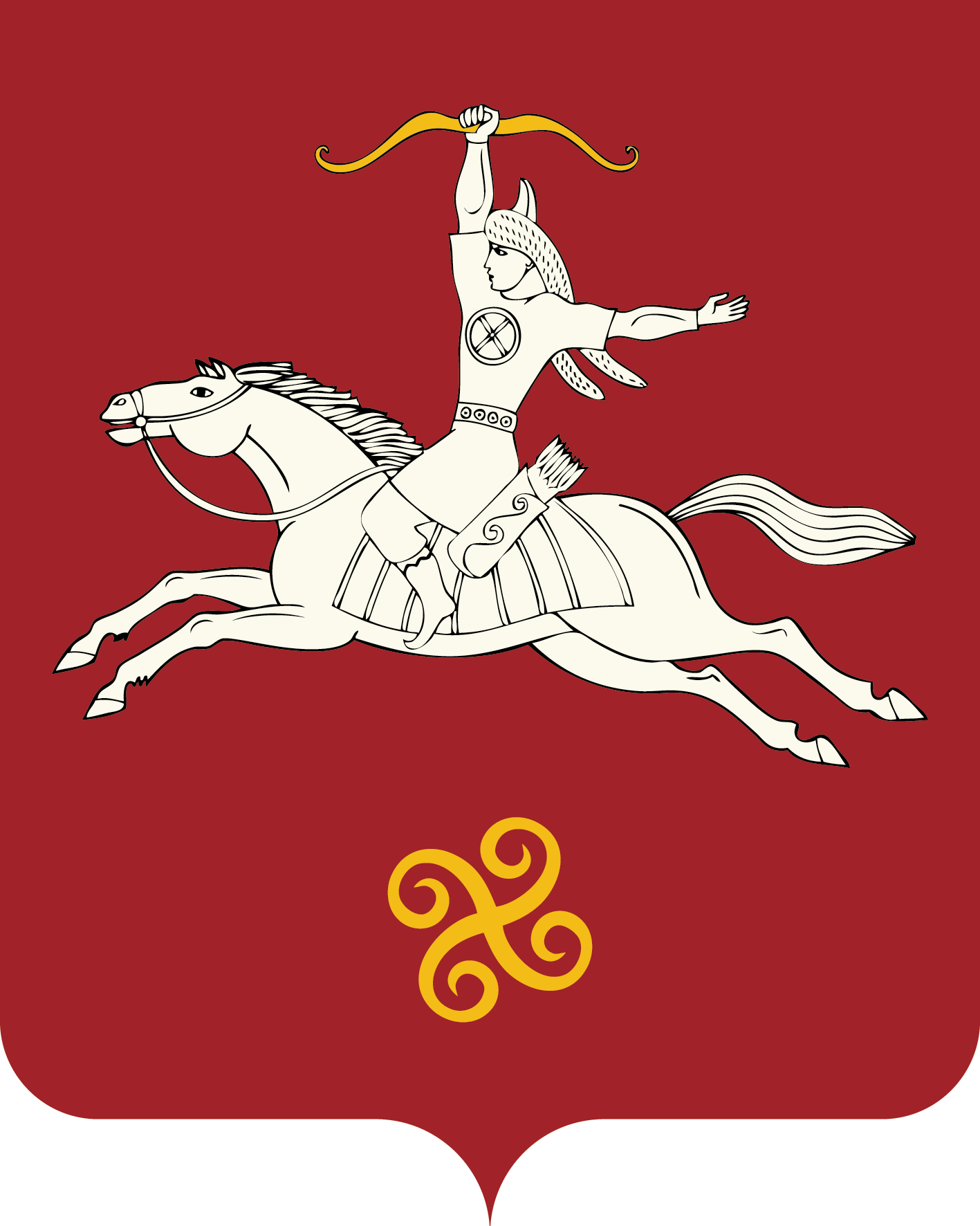 